浙人社函〔2018〕83号浙江省人力资源和社会保障厅中共浙江省委人才工作领导小组办公室关于开展2018年浙江省“万人计划”青年拔尖人才遴选工作的通知各市人力资源和社会保障局、市委组织部，省直有关单位，在浙中央部属有关单位：省“万人计划”是我省培养支持本土高层次人才、做大做强人才队伍基本盘的重要抓手，根据《关于印发〈浙江省高层次人才特殊支持计划〉的通知》（浙组〔2017〕5号）有关要求，现就做好2018年省“万人计划”青年拔尖人才遴选工作的有关事项通知如下：一、支持对象2018年计划在全省范围内遴选支持50名青年拔尖人才，重点遴选支持青年创新人才，探索遴选青年创业人才。为进一步契合省委省政府重点工作人才需求，今年遴选向数字经济领域予以倾斜，拿出20%名额设立专项。二、条件要求（一）申报人员基本条件1．具有中华人民共和国国籍，拥护党的路线方针政策，热爱祖国，遵纪守法，品行端正，学风正派，诚实守信；2．在省内高等院校、科研机构、企业和社会组织等单位，全职工作1年以上的在职在岗人员；3．申报年龄一般在40周岁以下（1978年1月1日后出生）。（二）自然科学、工程技术领域青年创新人才具备较强的创新能力和团队协作精神，能密切关注本学科专业及科技攻关前沿发展动态，学术和技术水平得到省内外同行认可，具有成长为领军人才的潜力。同时还应符合下列条件之一：（1）获得国家科学技术奖的主要完成人（前五名），或省部级科学技术奖一等奖的主要完成人（前三名）、二等奖的主要完成人（前二名）、三等奖第一完成人；（2）近5年内，作为主要成员（前三名）参与过国家级重点科技项目、省部级重大科技专项，或作为负责人主持过国家级科技项目、省部级重点科技项目等，并取得重要的科研成果；（3）领衔省级重点科技创新团队、省级重点企业技术创新团队等，或是国家重点实验室、国家工程技术研究中心、省级重点企业研究院、省级重点实验室等国家级或省级重点创新载体的骨干成员；（4）在数字经济、人工智能、节能环保、健康、高端装备制造、生物医药、新材料等我省重点产业领域，担任企业科研团队的负责人，运用具有自主知识产权的先进技术，解决成果转化过程中重大关键技术问题。（三）哲学社会科学和文化艺术、经济金融领域青年创新人才在哲学社会科学和文化艺术、经济金融领域出类拔萃，获得创新性成就或创造性理论成果，在业界有一定的社会影响，具有成长为领军人才的潜力。同时还应符合下列条件之一：（1）近5年内，主持过省部级社科、人文、金融类重点项目或国家社科基金项目等；（2）获得省社科优秀成果奖三等奖以上等重大科研成果（前三名），或其他领域社会公认的省级以上重要奖项（前三名）；（3）以第一作者身份在本专业领域内公认的重要国内外学术刊物上发表过3篇以上学术论文，或出版过有重要社会影响的著作；（4）在金融产业发展、融资方式创新、金融风险控制方面，有深刻研究和理论创新，形成可复制可推广的理论模式、产业模式和金融服务产品，在业界有一定的社会影响。（四）青年创业人才1．原则上担任企业法定代表人或第一大股东（股权一般不低于20%），具有较强的创新意识、市场开拓能力和经营管理能力；2．创办企业2年以上，在省内注册，企业依法经营，无不良记录，具有良好的经营业绩、纳税记录和高成长性。创办时间在5年以内的企业，最近一年盈利且主营业务收入不少于400万元。创办时间为5年以上的企业，最近两年连续盈利且净利润累计不少于400万元。以近5年内创办企业的主要创始人为主。同时还应符合下列条件之一：（1）科技型企业拥有核心技术和自主知识产权，至少拥有1项主营业务相关的发明专利（或植物新品种、软件著作权等），技术水平在行业中处于先进地位。创业项目符合我省战略性新兴产业发展方向并处于领先地位；（2）文创类企业在生产经营、服务等方面具有创新性、示范性，拥有自主品牌并在行业内具有较高知名度和影响力；或具有创新性商业模式，能够填补市场空白，产生较大经济社会效益；（3）金融类企业能够持续开展服务创新和产品研发，特别在资本市场、并购重组、产业融资和财富管理等领域，能有效支持实体经济发展，较好防范控制风险，在业内处于领先地位。高新技术企业的主要创办人、全国或省创新创业大赛奖项获得者，同等条件下优先入选。三、申报推荐程序1．各市人力社保部门负责牵头组织本地区用人单位推荐申报工作。省委宣传部、省教育厅、省卫生计生委、省国资委、省金融办等部门负责本系统省属单位材料的推荐申报工作。在浙中央部属有关单位负责本单位的推荐申报工作。推荐申报人选必须在人才所在单位公示，并经推荐单位同级党委组织部门审核把关后向省人力社保厅推荐。2．省人力社保厅会同省委宣传部、省科技厅、省教育厅等部门，对推荐材料进行形式审查。3．省人力社保厅成立省“万人计划”青年拔尖人才评审小组，建立评审专家库（省外评审专家不少于40%），抽取评审专家进行初评，提出初评入选名单。4．初评入选名单报省委人才办，经省“万人计划”评选委员会复评、公示后统一发布。四、工作要求（一）各市、各省直有关单位要坚持“公开、平等、竞争、择优”原则，认真做好宣传动员、组织申报和审核把关工作，加强对人选德的考察，确保人选质量。（二）推荐人选应为各学科领域的优秀青年人才。各市要重点围绕浙江省《高层次人才项目推荐选拔重点产业领域引导目录》，优先推荐列入本目录产业领域以及相关重点企业单位的人才。（三）省“万人计划”其他类别申报者、国家和省“万人计划”入选者、国家和省“千人计划”入选者不再重复进行推荐。参评过青年拔尖人才但未入选者，再次申报时应有新成果新成就。（四）申报推荐工作应体现本地区、本系统优势学科和优势领域，兼顾学科覆盖面。推荐人选应在全省范围内具有较强竞争力，没有合适人选可暂不推荐。（五）各地各有关部门要组织指导申报人如实填写申报材料，不得空项、漏项，对材料真实性要严格把关。对于申报材料弄虚作假的，一经发现立即取消申报资格，并暂停所在单位下一年度的推荐资格。五、申报材料和时间要求申报材料包括申报书、附件、推荐人选信息汇总表及相关证明材料。报送材料时，需报送纸质申报材料和电子文档各1份，内容应一致。申报书、附件用A4纸双面打印，合并装订。（一）创新类人选申报附件材料1．附件材料目录；2．推荐单位公文（对人选情况、推荐程序、单位推荐意见进行说明）；3．申报书中列举的所有科研项目、获奖及专利情况的证明复印件；4．1—3篇重要创新性论文的全文及申报书中列举的其他代表性著作封面、目录和论文首页复印件；5．申报书中列举的SCI、EI、SSCI、CSSCI收录以及论文他引情况的证明（须经有关检索机构盖章）；6．在国际学术会议上担任职务的证明以及作大会报告、特邀报告的邀请信或通知复印件；7．其他相关材料，如身份证、学历、学位证书复印件、用人单位任职证明材料等。（二）创业类人选申报附件材料1．创办企业近两年财务报表（加盖公章）；2．企业产品的市场优势和研发情况，在市场同类产品或服务的优势和劣势分析说明（500字左右）；3．创业经历和验资报告，说明所占企业股份比例及资金来源；4．其他纸质材料，如营业执照、公司章程、商业计划书等。 申报材料如涉及保密信息，请根据《中华人民共和国保守国家秘密法》和《科学技术保密规定》有关规定审核把关，妥善做好保密技术处理，并附说明（加盖公章）。（三）申报时间各地、各省直部门和有关单位、在浙中央部属单位根据申报指导数，将申报纸质材料和电子版于8月10日前报送至省人力社保厅，逾期不再受理。相关表格可在省人力资源和社会保障网“最新文件”栏目中下载。省人力社保厅联系人：人才处  郑  伟  吴剑峰联系电话：0571—87053142，87053138邮箱：zjrcc@163.com通信地址：杭州市省府路8号省行政中心2号楼，邮编：310025。省委宣传部联系人：干部处  应明君联系电话：0571—87051349邮箱：zjxcbgbc@163.com通信地址：杭州市省府路8号省行政中心3号楼，邮编：310025。省教育厅联系人：高科处  张  翌联系电话：0571—88008820邮箱：69545477@qq.com通信地址：杭州市文晖路321号，邮编：310014。省卫生计生委联系人：人事处  张人杰联系电话：0571—87709029邮箱：153407779@qq.com通信地址：杭州市庆春路216号，邮编：310006。省国资委联系人：企领处  吕  超联系电话：0571—87059173邮箱：499361578@qq.com通信地址：杭州市环城北路305号，邮编：310006。省金融办联系人：人事教育处  孙彦飞联系电话：0571—87056284邮箱：1060062297@qq.com通信地址：杭州市省府路8号省行政中心1号楼，邮编：310025。    附件：1．浙江省“万人计划”青年拔尖人才自然科学、工程技术类申报书          2．浙江省“万人计划”青年拔尖人才哲学社会科学、文化艺术、经济金融类申报书          3．浙江省“万人计划”青年拔尖人才创业类申报书          4．2018年浙江省“万人计划”青年拔尖人才推荐人选信息汇总表          5．2018年浙江省“万人计划”青年拔尖人才申报指导数浙江省人力资源和社会保障厅  中共浙江省委人才工作领导小组办公室2018年7月5日附件1编号        浙江省“万人计划”青年拔尖人才自然科学、工程技术类申报书工作单位（盖章）                    申 报 人                            部门（地区）                        申报类别                            学科组                              填表日期      年      月      日填  写  说  明一、请申请人如实填写表中内容。二、请申报单位或个人根据所在行业主管部门或所属区县填报，具体评审过程中可能根据需要进行调整。三、申报类别分为基础研究类、应用研究类两种申报人员类型。四、“学科组”分为：数学组、物理组、化学组、医药组、生命科学组、材料科学组、农林与食品科学组、工程与装备制造组、信息科学组、地球科学与资源环境组，请申报人选择填写，具体评审过程中可能根据需要进行调整。五、有关身份、学历、职称、获奖情况、专利情况、代表论著等须提供证明材料复印件。注：被收录情况指中国科学引文数据库、SCI、EI、SSCI等收录的情况。注：类别指教材，专著，译著。注：专利类别指发明专利、实用新型专利、外观设计专利、软件著作权等。注：项目级别分“国家级”、“省部级”、“市厅级”；经费来源指“发改”、“科技”、“自然科学基金”等。 附件2编号        浙江省“万人计划”青年拔尖人才哲学社会科学、文化艺术、经济金融类申报书工作单位（盖章）                    申 报 人                            部门（地区）                        学科组                              填表日期      年      月      日填  写  说  明一、请申请人如实填写表中内容。二、请申报单位或个人根据所在行业主管部门或所属区县填报，具体评审过程中可能根据需要进行调整。三、“学科组”分为：哲学社会科学组、文化艺术组、经济金融组，请申报人选择填写，具体评审过程中可能根据需要进行调整。四、有关身份、学历、职称、获奖情况、专利情况、代表论著等须提供证明材料复印件。注：最终成果形式包括著作、论文、咨询报告、电子出版物和其他。附件3编号        浙江省“万人计划”青年拔尖人才创业类申报书工作单位（盖章）                    申 报 人                            地    区                            填表日期      年      月      日注：企业基本情况包括企业规模、企业在本行业中的影响力、社会贡献（包括吸纳青年就业和参加公益活动的情况）、企业近两年纳税和盈利情况。附件42018年浙江省“万人计划”青年拔尖人才推荐人选信息汇总表申报地区（部门）：                  （盖章）                                                      申报时间：注：本表由省级行业主管部门、中央驻浙单位及设区市人力社保部门填写。申报领域分为自然科学、工程技术、哲学社会科学、文化艺术、经济金融；申报类别分为基础研究类、应用研究类、创业类。附件52018年浙江省“万人计划”青年拔尖人才申报指导数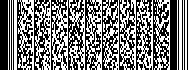 浙江省人力资源和社会保障厅文件中共浙江省委人才工作领导小组办公室文件姓    名性    别出生年月出生年月（1寸照片）务必提供（1寸照片）务必提供国    籍民    族政治面貌政治面貌（1寸照片）务必提供（1寸照片）务必提供文化程度学    位专技职务专技职务（1寸照片）务必提供（1寸照片）务必提供毕业时间所学专业从事专业从事专业（1寸照片）务必提供（1寸照片）务必提供毕业学校工作单位工作单位通讯地址邮    编邮    编联系方式办公电话办公电话传    真传    真联系方式手    机手    机E-mailE-mail曾入选市地或省级人才工程项目情况曾入选市地或省级人才工程项目情况曾入选市地或省级人才工程项目情况曾入选市地或省级人才工程项目情况教育经历（从大学起，按时间正序填写）学位起始时间起始时间终止时间终止时间院  校院  校院  校专  业教育经历（从大学起，按时间正序填写）工作经历起始时间终止时间终止时间单  位单  位单  位单  位单  位职  务工作经历高校、科研院所人员到企业转化科技成果情况（应用研究类申报人员填写）（应用研究类申报人员填写）（应用研究类申报人员填写）（应用研究类申报人员填写）（应用研究类申报人员填写）（应用研究类申报人员填写）（应用研究类申报人员填写）（应用研究类申报人员填写）（应用研究类申报人员填写）近5年主要学术成绩、创新成果及其科学意义（本栏限1页）近5年主要发表论文情况（10项以内）近5年主要发表论文情况（10项以内）近5年主要发表论文情况（10项以内）近5年主要发表论文情况（10项以内）近5年主要发表论文情况（10项以内）近5年主要发表论文情况（10项以内）近5年主要发表论文情况（10项以内）近5年主要发表论文情况（10项以内）近5年主要发表论文情况（10项以内）序号论文题目刊物名称期刊号发表时间作者排序影响因子被收录情况被引用次数近5年主要出版著作情况（10项以内）近5年主要出版著作情况（10项以内）近5年主要出版著作情况（10项以内）近5年主要出版著作情况（10项以内）近5年主要出版著作情况（10项以内）近5年主要出版著作情况（10项以内）近5年主要出版著作情况（10项以内）序号著  作  题  目作者排序出 版 社出版时间书    号类别专利情况（按重要性填写主要专利，总共不超过14项）专利情况（按重要性填写主要专利，总共不超过14项）专利情况（按重要性填写主要专利，总共不超过14项）专利情况（按重要性填写主要专利，总共不超过14项）专利情况（按重要性填写主要专利，总共不超过14项）专利情况（按重要性填写主要专利，总共不超过14项）专利情况（按重要性填写主要专利，总共不超过14项）专利情况（按重要性填写主要专利，总共不超过14项）序号专利名称专利类别专利号批准时间申请（国家）地区是否授权是否投产主持、参加项目的情况（按重要性填写，各不超过14项。）主持、参加项目的情况（按重要性填写，各不超过14项。）主持、参加项目的情况（按重要性填写，各不超过14项。）主持、参加项目的情况（按重要性填写，各不超过14项。）主持、参加项目的情况（按重要性填写，各不超过14项。）主持、参加项目的情况（按重要性填写，各不超过14项。）主持、参加项目的情况（按重要性填写，各不超过14项。）一、纵向课题情况一、纵向课题情况一、纵向课题情况一、纵向课题情况一、纵向课题情况一、纵向课题情况一、纵向课题情况序号项目名称起止时间项目级别经费来源及额度担任角色是否结题二、横向课题情况二、横向课题情况二、横向课题情况二、横向课题情况二、横向课题情况二、横向课题情况二、横向课题情况序号项目名称起止时间委托单位金额（万元）担任角色是否结题其他情况（包括获得的省部级以上重要奖项、在国际国内学术组织兼职、在国际国内学术会议做重要报告等情况，本栏限1页。）主持产品技术研发情况（本栏仅填写企业已投入并产业化的研发产品技术。“应用研究类”申报人员填写。）主持产品技术研发情况（本栏仅填写企业已投入并产业化的研发产品技术。“应用研究类”申报人员填写。）主持产品技术研发情况（本栏仅填写企业已投入并产业化的研发产品技术。“应用研究类”申报人员填写。）主持产品技术研发情况（本栏仅填写企业已投入并产业化的研发产品技术。“应用研究类”申报人员填写。）主持产品技术研发情况（本栏仅填写企业已投入并产业化的研发产品技术。“应用研究类”申报人员填写。）主持产品技术研发情况（本栏仅填写企业已投入并产业化的研发产品技术。“应用研究类”申报人员填写。）序号产品技术名称立项时间所在企业名称/研发投入（万元）已取得的经济效益（年销售收入、占企业产值贡献率、市场份额等）技术创新水平（在国内外同行业中的地位）学术技术应用方面实际取得的经济社会效益情况（本栏目由“应用研究类”申报人员填写）（企业申报人员：重点介绍本人为企业产生的实际效益，包括产品开发、技术支持、经营管理、经济效益、社会效益等方面。非企业申报人员：理、工、农林领域申报人员重点介绍本人在产学研结合、技术应用推广、结对联系服务企业、服务基层等方面取得的实效；医药领域申报人员重点介绍本人在临床工作、临床应用等方面的实际成效；社科领域申报人员重点介绍本人工作在社会上的实际应用情况，包括转换为相关政策、取得社会经济效益等。）工作设想（拟开展重要科学技术研究、拟达到的总体目标、项目计划安排、预期成果和经济社会效益以及现有基础、团队等，本栏限1页。）工作设想（拟开展重要科学技术研究、拟达到的总体目标、项目计划安排、预期成果和经济社会效益以及现有基础、团队等，本栏限1页。）工作设想（拟开展重要科学技术研究、拟达到的总体目标、项目计划安排、预期成果和经济社会效益以及现有基础、团队等，本栏限1页。）获得资助后经费使用计划                                单位：万元获得资助后经费使用计划                                单位：万元获得资助后经费使用计划                                单位：万元第一年预算第二年预算第三年预算用人单位具体培养目标计划用人单位具体培养目标计划推荐人选具体培养目标推荐人选培养计划举措具体计划举措：1.2.3.4.5.6.    本人承诺以上信息均真实有效，如有不实之处，愿承担一切责任。申请人签字：年    月    日工作单位意见：单位负责人签字：                            单位（公章）年    月    日主管厅（局）或设区市组织部门意见：单位（公章）年   月    日姓    名姓    名性    别性    别出生年月出生年月（1寸照片）务必提供（1寸照片）务必提供国    籍国    籍民    族民    族政治面貌政治面貌（1寸照片）务必提供（1寸照片）务必提供文化程度文化程度学    位学    位专技职务专技职务（1寸照片）务必提供（1寸照片）务必提供毕业时间毕业时间所学专业所学专业从事专业从事专业（1寸照片）务必提供（1寸照片）务必提供毕业学校毕业学校工作单位工作单位通讯地址通讯地址邮    编邮    编联系方式联系方式办公电话办公电话传    真传    真联系方式联系方式手    机手    机E-mailE-mail曾入选市地或省级人才工程项目情况曾入选市地或省级人才工程项目情况曾入选市地或省级人才工程项目情况曾入选市地或省级人才工程项目情况曾入选市地或省级人才工程项目情况教育经历（从大学起，按时间正序填写）学位学位起始时间起始时间终止时间终止时间终止时间院  校院  校院  校专  业教育经历（从大学起，按时间正序填写）工作经历起始时间起始时间终止时间终止时间单  位单  位单  位单  位单  位单  位职  务工作经历近5年主要学术成绩、创新成果及其社会经济意义（本栏限1页）近5年，申请者作为负责人承担省级以上社科、人文、金融研究项目及完成情况（14项以内。）近5年，申请者作为负责人承担省级以上社科、人文、金融研究项目及完成情况（14项以内。）近5年，申请者作为负责人承担省级以上社科、人文、金融研究项目及完成情况（14项以内。）近5年，申请者作为负责人承担省级以上社科、人文、金融研究项目及完成情况（14项以内。）近5年，申请者作为负责人承担省级以上社科、人文、金融研究项目及完成情况（14项以内。）序号项目来源类别课题名称（项目编号）批准时间是否完成申请者本人近5年来作为第一作者发表的主要研究成果（10项以内。）申请者本人近5年来作为第一作者发表的主要研究成果（10项以内。）申请者本人近5年来作为第一作者发表的主要研究成果（10项以内。）申请者本人近5年来作为第一作者发表的主要研究成果（10项以内。）申请者本人近5年来作为第一作者发表的主要研究成果（10项以内。）序号成果名称发表刊物发表时间社会评价（引用、转载、获奖或被采纳情况等）其他情况（包括获得的省部级以上重要奖项、重要社会兼职、在国际国内学术会议、论坛作重要报告等情况，本栏限1页。）获资助后拟开展的课题最终成果形式一、本课题目前国内外研究的现状和趋势、研究目标、拟突破的重点和难点等（本栏限1页。）一、本课题目前国内外研究的现状和趋势、研究目标、拟突破的重点和难点等（本栏限1页。）二、本课题的研究思路和研究方法、中期成果、最终成果、研究成果的预计去向等（本栏限1页。）二、本课题的研究思路和研究方法、中期成果、最终成果、研究成果的预计去向等（本栏限1页。）二、本课题的研究思路和研究方法、中期成果、最终成果、研究成果的预计去向等（本栏限1页。）获得资助后经费使用计划                                单位：万元获得资助后经费使用计划                                单位：万元获得资助后经费使用计划                                单位：万元第一年预算第二年预算第三年预算用人单位具体培养目标计划用人单位具体培养目标计划推荐人选具体培养目标推荐人选培养计划举措具体计划举措：1.2.3.4.5.6.    本人承诺以上信息均真实有效，如有不实之处，愿承担一切责任。申请人签字：年    月    日工作单位意见：单位负责人签字：                            单位（公章）年    月    日主管厅（局）或设区市组织部门意见：单位（公章）年   月    日姓    名姓    名性    别（1寸照片）务必提供民    族民    族出生年月（1寸照片）务必提供出 生 地出 生 地国    籍（1寸照片）务必提供政治面貌政治面貌籍    贯（1寸照片）务必提供最高学历及专业、学位最高学历及专业、学位企业名称企业名称职  务地    址地    址邮  编联系方式联系方式E-mail企业性质企业性质学习工作经历（从大学起，按时间正序填写）时  间时  间学校或单位学校或单位学校或单位岗位或职务（含兼职）岗位或职务（含兼职）岗位或职务（含兼职）学习工作经历（从大学起，按时间正序填写）所获奖项及荣誉时  间时  间奖项及荣誉名称奖项及荣誉名称奖项及荣誉名称授予单位授予单位授予单位所获奖项及荣誉所创办或领办企业的发展情况、优势和前景1.企业基本情况：2.资本构成和股权结构情况，申报人拥有企业股份情况：3.技术团队和管理团队情况：4.拥有自主知识产权、自主品牌或独特经营管理模式情况：5.市场前景：工作设想（包括获资助后拟达到的总体目标、工作方式、预期成果，本栏限1页）获资助后经费使用计划                                    单位：万元获资助后经费使用计划                                    单位：万元获资助后经费使用计划                                    单位：万元第一年预算第二年预算第三年预算本人承诺以上信息均真实有效，如有不实之处，愿承担一切责任。申请人签字：年    月    日工作单位意见：单位负责人签字：                             单位（公章）年    月    日设区市组织部门意见：单位（公章）年   月    日序号申报领域申报类别姓名性别民族出生年月毕业院校专业工作单位及职务专业技术职务现从事专业、方向入选省市级人才工程项目情况单位（地区）指标总数青年创新人才青年创新人才青年创业人才数字经济专项单位（地区）指标总数自然科学、工程技术类哲学社科、文化艺术、经济金融类青年创业人才数字经济专项杭州176434宁波146323温州103322湖州83212嘉兴94212绍兴94212金华83212衢州62211舟山62211台州73211丽水62211省委宣传部10–10––省教育厅251010–5省卫计委66–––省国资委641–1省金融办6–6––浙江大学1263–3之江实验室32––1西湖大学32––1中科院宁波材料所33–––清华长三角研究院22–––其他省级和中央部属单位每个单位推荐不超过1人每个单位推荐不超过1人每个单位推荐不超过1人每个单位推荐不超过1人每个单位推荐不超过1人浙江省人力资源和社会保障厅办公室       2018年7月11日印发